                 SKRIVENI ŠEĆERI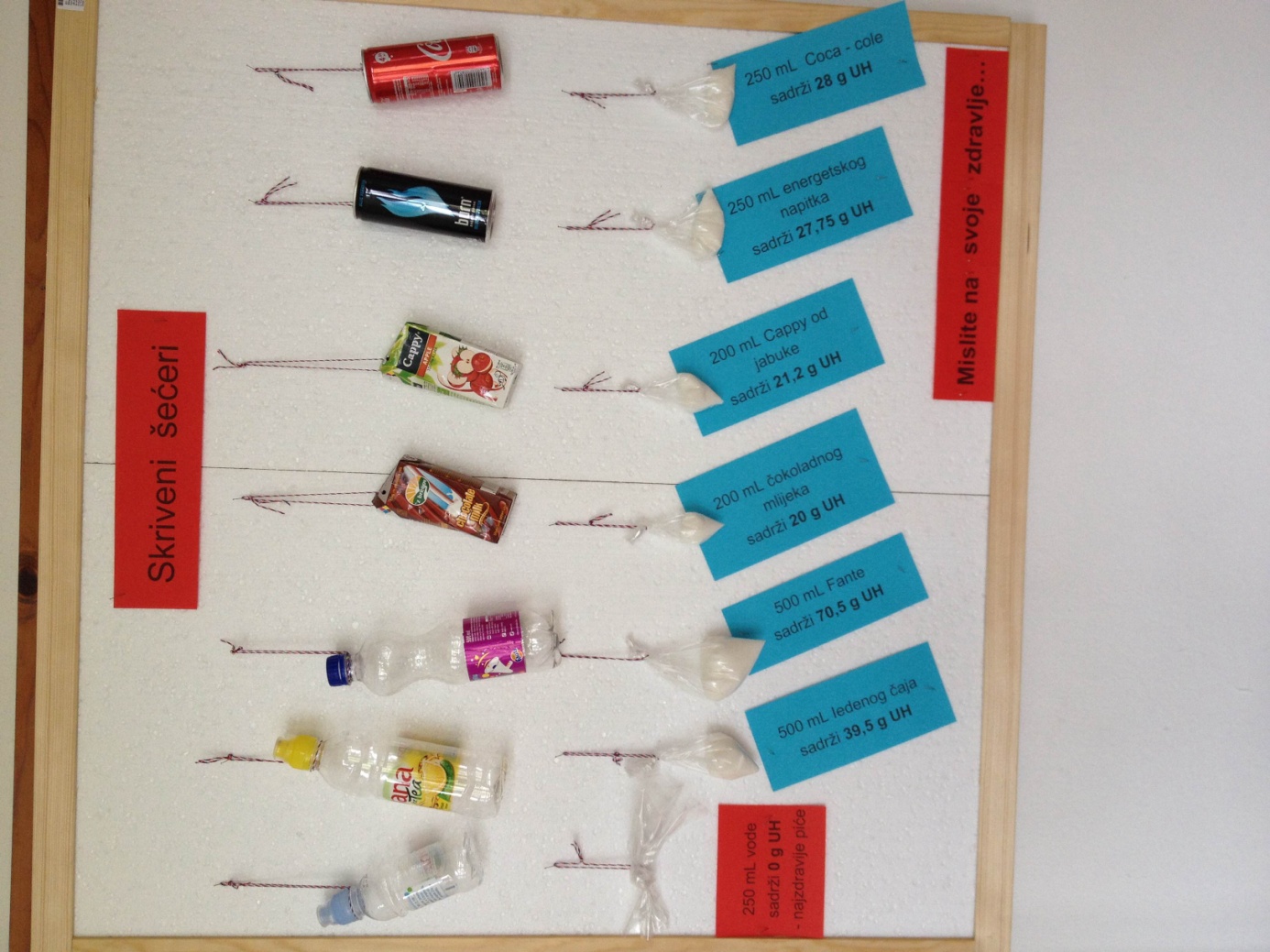 